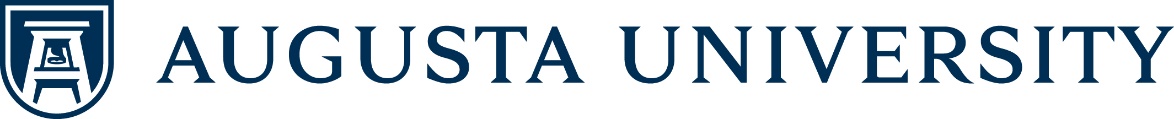 2022-2023 Pre-Tenure and Post-Tenure Review Timeline2022-2023 Pre-Tenure and Post-Tenure Review Timeline2022-2023 Pre-Tenure and Post-Tenure Review Timeline2022-2023 Pre-Tenure and Post-Tenure Review TimelineMarch 31, 2022March 31, 2022Notification of Tenure Extension Decision to Tenure-Track Faculty in 2nd YearThe Office of Faculty Affairs notifies Tenure-Track faculty in their second year of their option to extend their tenure clock by one year. Notification of Tenure Extension Decision to Tenure-Track Faculty in 2nd YearThe Office of Faculty Affairs notifies Tenure-Track faculty in their second year of their option to extend their tenure clock by one year. September 1, 2022September 1, 2022Eligibility Lists for Pre- and Post-Tenure Review are DistributedThe Office of Faculty Affairs provides Deans/Directors with lists of faculty due to undergo pre-tenure or post-tenure review.Eligibility Lists for Pre- and Post-Tenure Review are DistributedThe Office of Faculty Affairs provides Deans/Directors with lists of faculty due to undergo pre-tenure or post-tenure review.September 15, 2022September 15, 2022College Pre- and Post-Tenure Review Guidelines & Calendar DueDean/Director submits their current college pre-tenure and post-tenure review guidelines and calendar to the Associate Provost for Faculty Affairs (APFA) for posting to the University P&T website at: www.augusta.edu/hr/faculty-support-ser/procedures/promotionandtenure.php.College Pre- and Post-Tenure Review Guidelines & Calendar DueDean/Director submits their current college pre-tenure and post-tenure review guidelines and calendar to the Associate Provost for Faculty Affairs (APFA) for posting to the University P&T website at: www.augusta.edu/hr/faculty-support-ser/procedures/promotionandtenure.php.September 30, 2022September 30, 2022Notification to Faculty Members Due for Pre- and Post-Tenure ReviewFaculty members will be notified, in writing, that they are due for pre- or post-tenure review in the coming spring. Each candidate should be provided with copies of, or links to, the relevant AU policy and appropriate college and/or department guidelines. Notifications for pre-tenure review come from the college Dean; notifications for post-tenure review come from the APFA.Notification to Faculty Members Due for Pre- and Post-Tenure ReviewFaculty members will be notified, in writing, that they are due for pre- or post-tenure review in the coming spring. Each candidate should be provided with copies of, or links to, the relevant AU policy and appropriate college and/or department guidelines. Notifications for pre-tenure review come from the college Dean; notifications for post-tenure review come from the APFA.January 13, 2023January 13, 2023Post-Tenure Review Portfolios due to the Dean’s Office/MCG Review CommitteeAll other eligible faculty members submit their portfolios to the review committee to initiate the review. All MCG Post Tenure reviews are due in completion to the Dean’s office. Post-Tenure Review Portfolios due to the Dean’s Office/MCG Review CommitteeAll other eligible faculty members submit their portfolios to the review committee to initiate the review. All MCG Post Tenure reviews are due in completion to the Dean’s office. March 1, 2023Pre-Tenure Review Portfolios due to the Dean’s office/MCG Review Committee  All Pre Tenure Review portfolios due in completion to the Dean’s office.  Departmental review deadlines are set by Department Chair/Department Committee chair discretion. Pre-Tenure Review Portfolios due to the Dean’s office/MCG Review Committee  All Pre Tenure Review portfolios due in completion to the Dean’s office.  Departmental review deadlines are set by Department Chair/Department Committee chair discretion. April 14, 2023April 14, 2023Pre- and Post-Tenure Reports due to the Associate Provost for Faculty AffairsDean/Director submits pre- and post-tenure reports to the APFA. These reports and portfolios are uploaded to a Box folder provided to the Dean’s Office representative. The APFA shares these reports with the EVP for Academic Affairs & Provost.Pre- and Post-Tenure Reports due to the Associate Provost for Faculty AffairsDean/Director submits pre- and post-tenure reports to the APFA. These reports and portfolios are uploaded to a Box folder provided to the Dean’s Office representative. The APFA shares these reports with the EVP for Academic Affairs & Provost.